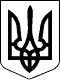 Ужгородська районна державна адміністрація Закарпатської областіУЖГОРОДСЬКА РАЙОННА ВІЙСЬКОВА адміністраціяЗАКАРПАТСЬКОЇ ОБЛАСТІР О З П О Р Я Д Ж Е Н Н Я___08.08.2022___                           м. Ужгород                              №__46______Про утворення комісії з приймання - передачі майна, дорожніх знаків до історико-культурних пам’яток, туристичних об’єктів Ужгородського району у власність Ставненської сільської територіальної громадиВідповідно до статей 4, 15, 28 Закону України „Про правовий режим воєнного стану”, статей 6, 39, 41 Закону України „Про місцеві державні адміністрації”, Закону України „Про передачу об’єктів права державної та комунальної власності”, указів Президента України від 24 лютого 2022 року №64/2022 „Про введення воєнного стану в Україні”, від 24 лютого 2022 року №68/2022 „Про утворення військових адміністрацій”, від 17 травня 2022 року №341/2022 „Про продовження строку дії воєнного стану в Україні”, беручи до уваги лист Ставненської сільської ради 27.07.2022 №02-06/696З О Б О В’ Я З У Ю:        1. Утворити комісію з приймання - передачі майна, дорожніх знаків до історико-культурних пам’яток, туристичних об’єктів Ужгородського району у власність Ставненської сільської територіальної громади (далі – Комісія), у складі згідно з додатком.2. Комісії: 2.1. Передати Ставненській сільській територіальній громаді інформаційний стенд „Тисячолітні дуби” с. Стужиця Букові праліси с. Стужиця (Н-13 Львів – Самбір – Ужгород км 171+200, ліворуч, , напрямок руху вліво)”.2.2.  Підготувати відповідний акт приймання - передачі інформаційного стенду „Тисячолітні дуби” с. Стужиця Букові праліси с. Стужиця (Н-13 Львів – Самбір – Ужгород км 171+200, ліворуч, , напрямок руху вліво)”.3. Контроль за виконанням цього розпорядження залишаю за собою.Голова державної адміністрації –                      начальник військової адміністрації                           Радіон КІШТУЛИНЕЦЬ